North Devon Liberal Democrats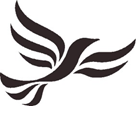 AGM 2020 NOMINATION FORMPlease email (timmsnigel@gmail.com) or send nominations to: Secretary, c/o 41 Hillcrest Road, Barnstaple EX32 9EP by close of nominations at the 2020 AGM.APPLICANT'S DETAILSAPPLICANT'S DETAILSAPPLICANT'S DETAILSAPPLICANT'S DETAILSAPPLICANT'S DETAILSAPPLICANT'S DETAILSAPPLICANT'S DETAILSAPPLICANT'S DETAILSAPPLICANT'S DETAILSAPPLICANT'S DETAILSAPPLICANT'S DETAILSAPPLICANT'S DETAILSApplicant's Full NameApplicant's Full NameApplicant's Full NameApplicant's Full NameApplicant's AddressApplicant's AddressApplicant's AddressApplicant's AddressEmailEmailTel NumberTel NumberMobileMobileMANAGEMENT COMMITTEE OFFICER POSTSMANAGEMENT COMMITTEE OFFICER POSTSMANAGEMENT COMMITTEE OFFICER POSTSMANAGEMENT COMMITTEE OFFICER POSTSMANAGEMENT COMMITTEE OFFICER POSTSMANAGEMENT COMMITTEE OFFICER POSTSMANAGEMENT COMMITTEE OFFICER POSTSMANAGEMENT COMMITTEE OFFICER POSTSMANAGEMENT COMMITTEE OFFICER POSTSMANAGEMENT COMMITTEE OFFICER POSTSMANAGEMENT COMMITTEE OFFICER POSTSMANAGEMENT COMMITTEE OFFICER POSTSPlease number in order of preference the Officer post(s) you wish to stand for (e.g., If the 'Chair' post is your preferred first option, write '1' in the box beside 'Chair'; '2' for your second choice, etc)Please number in order of preference the Officer post(s) you wish to stand for (e.g., If the 'Chair' post is your preferred first option, write '1' in the box beside 'Chair'; '2' for your second choice, etc)Please number in order of preference the Officer post(s) you wish to stand for (e.g., If the 'Chair' post is your preferred first option, write '1' in the box beside 'Chair'; '2' for your second choice, etc)Please number in order of preference the Officer post(s) you wish to stand for (e.g., If the 'Chair' post is your preferred first option, write '1' in the box beside 'Chair'; '2' for your second choice, etc)Please number in order of preference the Officer post(s) you wish to stand for (e.g., If the 'Chair' post is your preferred first option, write '1' in the box beside 'Chair'; '2' for your second choice, etc)Please number in order of preference the Officer post(s) you wish to stand for (e.g., If the 'Chair' post is your preferred first option, write '1' in the box beside 'Chair'; '2' for your second choice, etc)Please number in order of preference the Officer post(s) you wish to stand for (e.g., If the 'Chair' post is your preferred first option, write '1' in the box beside 'Chair'; '2' for your second choice, etc)Please number in order of preference the Officer post(s) you wish to stand for (e.g., If the 'Chair' post is your preferred first option, write '1' in the box beside 'Chair'; '2' for your second choice, etc)Please number in order of preference the Officer post(s) you wish to stand for (e.g., If the 'Chair' post is your preferred first option, write '1' in the box beside 'Chair'; '2' for your second choice, etc)Please number in order of preference the Officer post(s) you wish to stand for (e.g., If the 'Chair' post is your preferred first option, write '1' in the box beside 'Chair'; '2' for your second choice, etc)Please number in order of preference the Officer post(s) you wish to stand for (e.g., If the 'Chair' post is your preferred first option, write '1' in the box beside 'Chair'; '2' for your second choice, etc)Please number in order of preference the Officer post(s) you wish to stand for (e.g., If the 'Chair' post is your preferred first option, write '1' in the box beside 'Chair'; '2' for your second choice, etc)ChairChairVice-ChairVice-ChairVice-ChairVice-ChairVice-ChairVice-ChairVice-ChairSecretarySecretaryTreasurerTreasurerTreasurerTreasurerTreasurerTreasurerTreasurerData OfficerData OfficerMembership DevelopmentMembership DevelopmentMembership DevelopmentMembership DevelopmentMembership DevelopmentMembership DevelopmentMembership DevelopmentOrdinary MemberOrdinary MemberOrdinary MemberOrdinary MemberOrdinary MemberOrdinary MemberOrdinary MemberOrdinary MemberOrdinary MemberOrdinary Member*The Social & Fundraising post is currently eligible for two persons to share the role – please enter your choice number in the relevant box if you would like to be considered for one half of the post only; alternatively, enter the same number in both boxes if you would be willing to do the entire role.*The Social & Fundraising post is currently eligible for two persons to share the role – please enter your choice number in the relevant box if you would like to be considered for one half of the post only; alternatively, enter the same number in both boxes if you would be willing to do the entire role.*The Social & Fundraising post is currently eligible for two persons to share the role – please enter your choice number in the relevant box if you would like to be considered for one half of the post only; alternatively, enter the same number in both boxes if you would be willing to do the entire role.*The Social & Fundraising post is currently eligible for two persons to share the role – please enter your choice number in the relevant box if you would like to be considered for one half of the post only; alternatively, enter the same number in both boxes if you would be willing to do the entire role.*The Social & Fundraising post is currently eligible for two persons to share the role – please enter your choice number in the relevant box if you would like to be considered for one half of the post only; alternatively, enter the same number in both boxes if you would be willing to do the entire role.*The Social & Fundraising post is currently eligible for two persons to share the role – please enter your choice number in the relevant box if you would like to be considered for one half of the post only; alternatively, enter the same number in both boxes if you would be willing to do the entire role.*The Social & Fundraising post is currently eligible for two persons to share the role – please enter your choice number in the relevant box if you would like to be considered for one half of the post only; alternatively, enter the same number in both boxes if you would be willing to do the entire role.*The Social & Fundraising post is currently eligible for two persons to share the role – please enter your choice number in the relevant box if you would like to be considered for one half of the post only; alternatively, enter the same number in both boxes if you would be willing to do the entire role.*The Social & Fundraising post is currently eligible for two persons to share the role – please enter your choice number in the relevant box if you would like to be considered for one half of the post only; alternatively, enter the same number in both boxes if you would be willing to do the entire role.*The Social & Fundraising post is currently eligible for two persons to share the role – please enter your choice number in the relevant box if you would like to be considered for one half of the post only; alternatively, enter the same number in both boxes if you would be willing to do the entire role.*The Social & Fundraising post is currently eligible for two persons to share the role – please enter your choice number in the relevant box if you would like to be considered for one half of the post only; alternatively, enter the same number in both boxes if you would be willing to do the entire role.*The Social & Fundraising post is currently eligible for two persons to share the role – please enter your choice number in the relevant box if you would like to be considered for one half of the post only; alternatively, enter the same number in both boxes if you would be willing to do the entire role.*Social & Fundraising:*Social & Fundraising:*Social & Fundraising:*Social & Fundraising:*Social & Fundraising:SocialSocialFundraising*Social & Fundraising:*Social & Fundraising:*Social & Fundraising:*Social & Fundraising:*Social & Fundraising:I agree to be nominated for the above post(s).I agree to be nominated for the above post(s).I agree to be nominated for the above post(s).I agree to be nominated for the above post(s).I agree to be nominated for the above post(s).I agree to be nominated for the above post(s).I agree to be nominated for the above post(s).I agree to be nominated for the above post(s).I agree to be nominated for the above post(s).I agree to be nominated for the above post(s).I agree to be nominated for the above post(s).I agree to be nominated for the above post(s).Signed by Applicant:NOMINATED BY:    Candidates must be proposed and seconded by any two members of the Local Party. NOMINATED BY:    Candidates must be proposed and seconded by any two members of the Local Party. NOMINATED BY:    Candidates must be proposed and seconded by any two members of the Local Party. NOMINATED BY:    Candidates must be proposed and seconded by any two members of the Local Party. NOMINATED BY:    Candidates must be proposed and seconded by any two members of the Local Party. NOMINATED BY:    Candidates must be proposed and seconded by any two members of the Local Party. NOMINATED BY:    Candidates must be proposed and seconded by any two members of the Local Party. NOMINATED BY:    Candidates must be proposed and seconded by any two members of the Local Party. NOMINATED BY:    Candidates must be proposed and seconded by any two members of the Local Party. NOMINATED BY:    Candidates must be proposed and seconded by any two members of the Local Party. NOMINATED BY:    Candidates must be proposed and seconded by any two members of the Local Party. NOMINATED BY:    Candidates must be proposed and seconded by any two members of the Local Party. Name 1: (print)Name 1: (print)Signed:Signed:Name 2: (print)Name 2: (print)Signed:Signed: